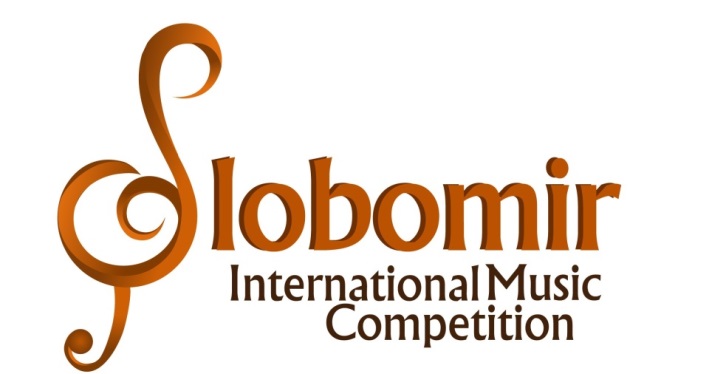 VII SLOBOMIR INTERNATIONAL MUSIC COMPETITION 2021REPERTORY RULES AND CATEGORIESThe appropriate category must be selected according to age at the time of the application deadline, April 25, 2021. One participant can participate in several different categories. Participants may compete in the older age group but may not compete in the younger age group.PIANO SOLOJUNIOR :  30 EURBaby category, 2014 and younger - 3 min; free programPre-category, 2012 and younger - 6 min; free programI category, 2010 and younger - 9 min; free programII category, 2008 and younger - 12 min; obligatory program: sonata or sonatina (I movement or II and III movement); or variations; or rondo.Category III, 2006 and younger - 15 min; obligatory program: sonata or sonatina (I movement or II and III movement); or variations; or rondo.JUNIOR ARTIST: 35  EURIV category, 2004 and younger - 18 min; obligatory program: sonata (I movement or II and III movement); or variations; or rondo.V category, 2002. and younger - 21 min; obligatory program: sonata (I movement or II and III movement); or variations; or rondo.SENIOR: 40 EURVI category (students of I or II year of study) - 30 min; one virtuoso etude requiredVII category (students III, IV and V years of study) - 40 min; one virtuoso etude requiredVIII category (free category up to 35 years of age) - 50 min; one virtuoso etude requiredPIANO DUA (piano in four hands, for two pianos or combined)JUNIOR: 40  EURBaby category, 2014 and younger - 3 min; free programPre-category, 2012 and younger - 5 min; free programA category, 2010 and younger - 7 min; free programB category, 2008 and younger - 10 min; free programC categories, 2006 and younger - 12 min; free programJUNIOR ARTIST:  45  EURD category, 2004 and younger - 15 min; free choice program (of which at least one composition must be originally written for piano)E category, 2002 and younger - 17 min; free choice program (of which at least one composition must be originally written for piano)SENIOR: 50 EURF category (students of I and II years) - 25 min; free choice program (of which at least one composition must be originally written for piano)G category (students III, IV and V years) - 30 min; free choice program (of which at least one composition must be originally written for piano)H category (free category up to 35 years) - 40 min; free choice program (of which at least one composition must be originally written for piano)COMPARATIVE PIANO (participants who are in the theoretical department, musicology, ethnomusicology, composition, conducting, solo singing or learn some other instrument in high school / academy)JUNIOR ARTIST: 30 EURI category (1st and 2nd grade of high school) - 10 min; obligatory program: sonata or sonatina (I movement or II and III movement); or variations; or rondo.II category (3rd and 4th grade of high school) - 13 min; obligatory program: sonata or sonatina (I movement or II and III movement); or variations; or rondo.SENIOR: 35 EURIII category (I and II year of study) - 15 min; obligatory program: sonata or sonatina (I movement or II and III movement); or variations; or rondo.IV category (III, IV and V year of study) - 18 min. obligatory program: sonata or sonatina (I movement or II and III movement); or variations; or rondo.The repertoaire in the disciplines Piano Solo and Comparative Piano must be performed by memory. In the Piano Duo discipline, it is not necessary to perform the program by memory. If a certain work is performed for the first time, at the request of the jury, it is necessary to send the musical material (musical score ) of the given work in electronic form.